中国农业科学院蔬菜花卉研究所2023年度第二批公开招聘笔试人员名单一、笔试人员名单二、笔试确认二维码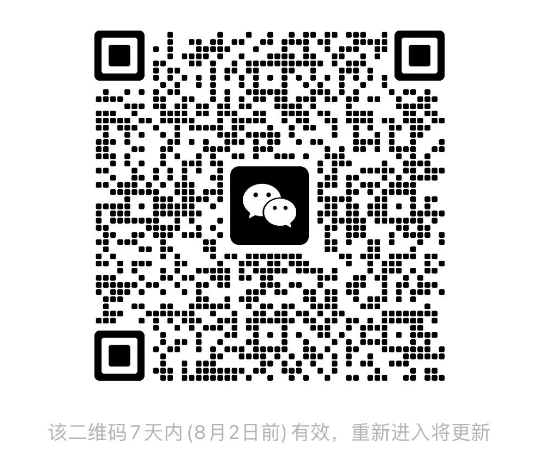 序号姓名考号序号姓名考号1王凤章2023020113孙帅202302132任翠荣2023020214苏艳艳202302143张慧娟2023020315李幽平202302154杨漫宇2023020416李帅202302165唐玉超2023020517郭雨202302176马前磊2023020618王文胜202302187王倩2023020719马健202302198石文君2023020820杨荣超202302209刘娟娟2023020921陆泽营2023022110杨斯2023021022薛莹莹2023022211王悦2023021123蔚文婧2023022312刘莹20230212